Dragi učenici, ovo su materijali za 1. tjedan učenja na daljinu u 8. razredu.Pratite aktivnosti i radite tempom koji vama odgovara. Zadatke rješavajte samostalno te igre ponavljajte više puta. Kad sustav proradi, zadatci će biti u virtualnoj učionici Teamsa.Pokušajte izvršiti sve aktivnosti i riješiti sve zadatke do kraja tjedna (20.3.)Ako postoji bilo kakav problem, javite mi se na mail suncica.krizan-kadi@skole.hrSretno!1. aktivnost: Promotri sljedeći strip.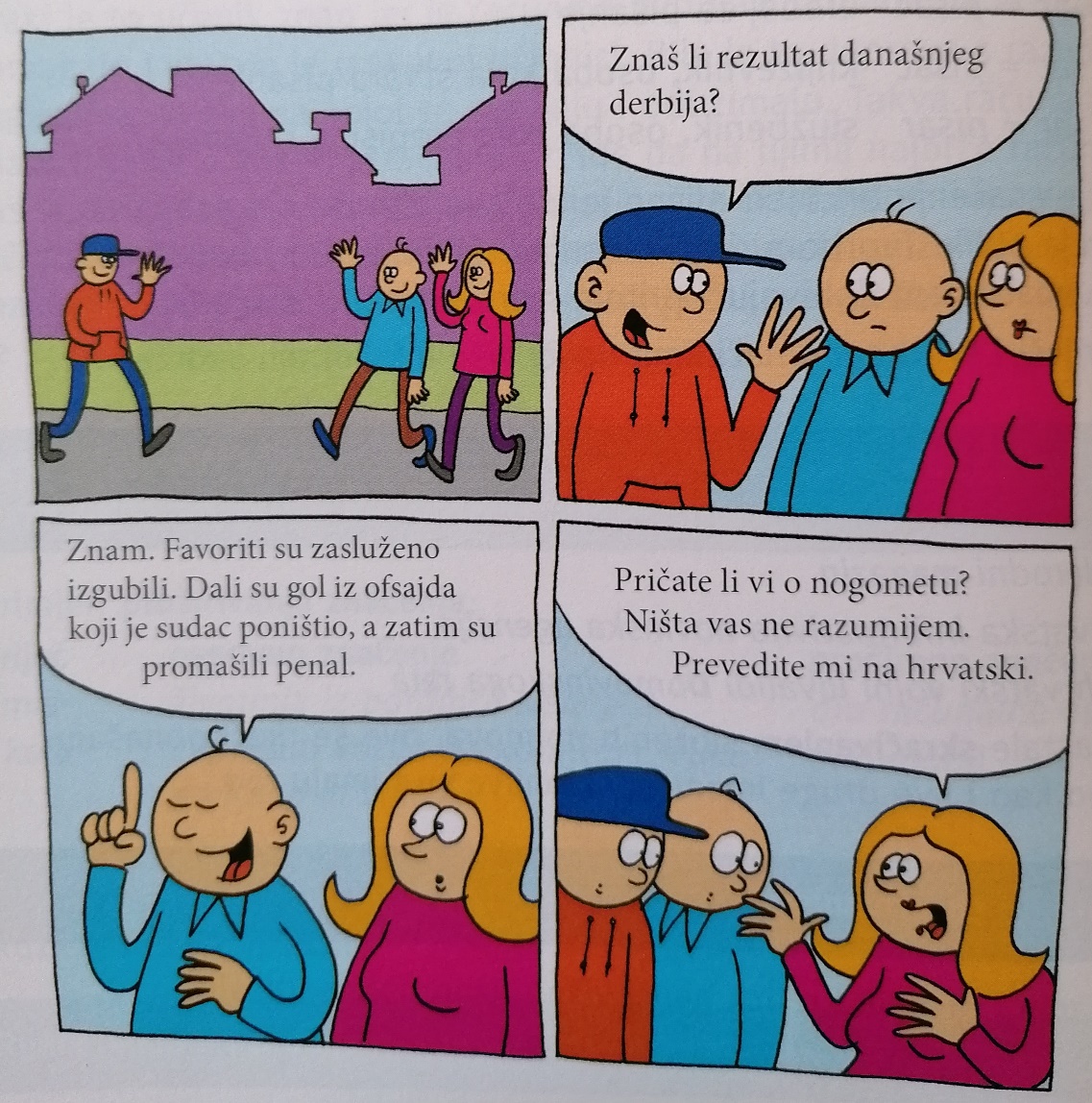 Razumiješ li ti taj razgovor?  Zašto ga djevojka ne razumije? Koje riječi iz stripa ne pripadaju hrvatskomu književnom jeziku? Znaš li iz kojih jezika potječu? Možeš li ih zamijeniti hrvatskim riječima? POKUŠAJ! derbi _________________favoriti ________________ofsajd _________________penal __________________Riječi posuđujemo iz drugih jezika. Za neke od njih imamo istoznačne riječi, ali za neke nemamo, stoga je posuđivanje riječi opravdano. 2. aktivnostNa sljedećoj se poveznici nalazi kviz. Pokušaj pogoditi značenje ponuđenih riječi.https://forms.office.com/Pages/ResponsePage.aspx?id=FvJamzTGgEurAgyaPQKQkfTpXqvYce9Duq39ibPjYE9UNTNKVjJRTVdWNDJQSEdaTjZLMFo3VjcxSi4u3. aktivnostU bilježnicu napiši naslov PODRIJETLO RIJEČI te sljedeće definicije: Posuđenice su riječi preuzete iz drugih jezika.Usvojenice: posuđenice koje su se prilagodile hrvatskom jeziku (krumpir, cipela, škola, boca, čaj…)Tuđice: posuđenice koje se nisu u potpunosti prilagodile našem jezičnom sustavu (šou, nivo, bife…)Internacionalizmi ili međunarodnice riječi koje se upotrebljavaju u više jezika s istim značenjem: policija, turizam, telefon….4. aktivnostRiješi sljedeće zadatke. Napiši hrvatske sinonime (istoznačnice) navedenim riječima. Zadatak riješi ovdje jer će biti pregledan. Riječi čije značenje ne znaš, potraži na poveznici: http://rjecnik.hr/biblioteka	____________		avion		________________nivo		____________		biografija	______________dijalekt		____________		centar		_______________arhiv		____________		komparacija	________________akcent		____________		ortografija	________________fotokopija	____________		geografija	________________Posuđenice zamijeni hrvatskim riječima.Išao sam s mamom u šoping. ____________________U luku je uplovio kruzer. ____________________Bilo je to super putovanje. ______________________Jesi li to kupio na akciji?____________________Ivent je bio za pet. ________________________Upoznao sam zanimljivog biznismena. ______________________Nikako da mi dođe inspiracija. ____________________Na poveznici  http://bolje.hr/ pronađi značenje ponuđenih riječi i napiši u tablicu: Aktivnost: Pročitaj tekst u udžbeniku na stranicama 39., 40. i 41., a zatim riješi zadatke u radnoj bilježnici na stranicama 36. i 37.DRUGA LEKCIJA – NASTAJANJE RIJEČI1. aktivnostU prošloj smo lekciji naučili kako u hrvatskom jeziku imamo mnogo posuđenica, tj. riječi iz drugih jezika. One su se u naš jezik uklopile (tada ih nazivamo usvojenicama) ili ih dan danas doživljavamo kao strane riječi (tada ih nazivamo tuđicama). Već dugi niz godina časopis Jezik provodi natječaj dr. Ivan Šreter u kojem nagrađuje autore koji tuđe riječi ili neke nespretne sveze riječi uspiju zamijeniti dobrim hrvatskim riječima. Neke od tih riječi prihvaćene su, a neke nisu. Pokušaj odgonetnuti koje su nove riječi predložene za sljedeće riječi ili izraze.  ZA JAAAKO VJEŠTE: slijedi poveznicu   https://jigex.com/A9rB  ZA MAALO MANJE VJEŠTE: kopiraj poveznicu i stavi je u google tražilicu  https://www.jigsawplanet.com/?rc=play&pid=23248cef6be42. aktivnostNapiši u bilježnicu: Nastajanje riječiPosuđivanjeRiječi koje hrvatski jezik preuzme iz stranih jezika i za koje nema odgovarajućih dobrih zamjena, nazivamo posuđenicama, a proces preuzimanja tih riječi nazivamo posuđivanje riječi. Proširivanje značenjaNeke riječi zadrže staro značenje, a prošire ga novim, dobiju još neko novo značenje. U smočnici je miš. Kupio sam miš za računalo.  nominativ = akuzativ (neživo)Višnja voli jesti višnje.Volovi vuku kola. Kupio je nova kola.Promjena vrste (preobrazba)Riječi mogu na izgled biti potpuno jednake, ali ne pripadaju istim vrstama riječi.Naša mlada nije više mlada.Hrvatska je hrvatska zemlja.Mnogo ih je ipak pismeno. Pismeno je slovo.Promjena oblika ili tvorba riječiTvorbom riječi nazivamo dio gramatike koji proučava načine kako se na osnovi postojećih riječi tvore nove. Tvorbom riječi dobiva se nova riječ s novim značenjem: kralj – kraljev, kraljević, kraljevski, kraljevati….U tvorbi riječi rabimo tvorbene nastavke ili sufikse i predmetke ili prefikse. (tvor-ac, na-pisati)Od osnove riječi prefiksom ili sufiksom tvorimo novu riječ:grad-0, grad-aosnova riječi		sufiks	grad + -ski = gradski      - riječ nastala sufiksalnom tvorbompri + gradski = prigradski    - riječ nastala prefiksalnom tvorbom         prefiksTvorbu riječi pomoću sufiksa nazivamo sufiksalna tvorba. Tvorbu riječi pomoću prefiksa nazivamo prefiksalna tvorba. Spajanjem riječi brod +lom nastaje složenica brodolom. Spajanjem riječi para + brod nastaje složenica parobrod. Tvorba riječi spajanje dviju riječi u novu riječ naziva se slaganje. Riječi mogu nastati i skraćivanjemINA – Industrija nafteHAZU – Hrvatska akademija znanosti i umjetnostiHNK – Hrvatsko narodno kazalište3. aktivnostPročitaj tekst u udžbeniku na stranicama 43. i 44. aktivnost VRIJEME JE ZA IGRU!https://wordwall.net/play/704/846/913https://wordwall.net/play/704/765/632backstagebrendbullyingcraft pivochatroomface paintinggaminghashtaginfluencermainstream medijiglampinggourmetoutsoucing